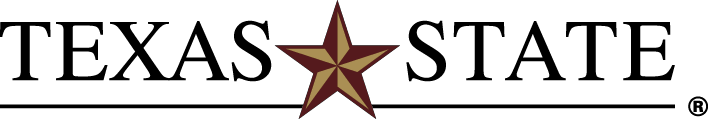 Transfer Planning Guide 2022-2023Major in PsychologyBachelor of Arts Degree (BA) 120 Credit HoursTexas Education Code Section 61.822 requires that Texas public institutions facilitate the transferability of lower-division course credit through the Core Curriculum. The Core Curriculum contains nine Foundational Component Areas (42 hours), which every Texas State student must satisfy to graduate.Texas State is a participant in the Texas Common Course Numbering System (TCCNS). Use the TCCNS to find courses you can take at your institution to ensure transfer of credit toward freshman- and sophomore- level degree requirements at Texas State.Students will receive core credit at Texas State for any course successfully completed in the Core Curriculum of the sending institution.RECOMMENDED CORE CURRICULUM CHOICES FOR THE BA in PSYCHOLOGYThis degree requires specific courses for degree completion, and with wise planning, you may take courses that satisfy both the Core Curriculum and the BA requirements:ADDITIONAL LOWER-DIVISION REQUIREMENTSPlease note that in order to graduate from Texas State University, students are required to earn a minimum of 36 advanced hours (24 of which must be from Texas State) and 18 advanced hours of PSY coursework (12 of which must be from Texas State). Prospective students should use caution when transferring in an excessive amount of lower-level coursework as they may be required to take additional classes at Texas State to meet the advanced hour requirement.UNIVERSITY ADMISSION:Submit a completed application, all supporting documents, including an official high school transcript and transcript(s) from every institution attended and application fee, to the Office of Undergraduate Admissions by the stated priority date.Students with 1-15 transferable hours must have a minimum 2.0 GPA in all transferable course work and meet freshman admission standards. Students with 16-29 transferable hours must have a minimum 2.5 GPA in all transferable course work. Students with 30 or more transferable hours must have a minimum 2.25 GPA in all transferable course work. All students must be eligible to return to all previous institutions and be at least one full semester out of high school.Students transferring to Texas State from a community college may elect to follow the Texas State Undergraduate Catalog that was in effect at the time they enrolled at their community college. Students may also, with the approval of their College Dean, follow a subsequent catalog. Students are reminded to refer to their designated catalog for information related to University requirements for curriculum, graduation, probation/suspension, and other general information.FOR MORE INFORMATION, CONTACT:Office of Undergraduate Admissions Texas State UniversityRichard A. Castro Undergraduate Admissions Center429 N. Guadalupe St.San Marcos, Texas 78666 512.245.2364 www.admissions.txstate.eduCollege of Liberal Arts Advising CenterFlowers Hall 322512.245.1852https://www.liberalarts.txstate.edu/advising/Texas State reserves the right to withdraw courses at any time, to change its fees or tuition, calendar, curriculum, degree requirements, graduation procedures, and any other requirements affecting students. Changes will become effective whenever authorities determine and will apply to both prospective students and those already enrolled.			JULY 2022CodeCourseRequired Hours010Communication6 required hours020Mathematics3 required hours (see Recommended Core Curriculum Choices below)030Life and Physical Sciences6 required hours (see Recommended Core Curriculum Choices below)040Language, Philosophy & Culture3 required hours (see Recommended Core Curriculum Choices below)050Creative Arts3 required hours060American History6 required hours070Government/Political Science6 required hours080Social and Behavioral Sciences3 required hours (see Recommended Core Curriculum Choices below)090Component Area Option6 required hours (see Recommended Core Curriculum Choices below)CoursesTCCNTEXAS STATE020 MathematicsMATH 1314MATH 1315030 Life and Physical SciencesBIOL 1308 & 1309 orBIO 1320 & 1321 or030 Life and Physical Sciences cont.BIOL 1306/1106 & 1307/1107BIO 1330/1130 & 1331/1131040 Language, Philosophy & CultureENGL 2322, 2323, 2332, 2333, 
2327, or 2328ENG 2310, 2320, 2330, 2340, 
2359, or 2360080 Social and Behavioral SciencesANTH 2351, ECON 1301, ECON 2302, GEOG 1303, or SOCI 1301ANTH 1312, ECO 2301, ECO 2314, GEO 1310, or SOCI 1310090 Component Area OptionENGL 2322, 2323, 2332, 2333, 
2327, or 2328ENG 2310, 2320, 2330, 2340, 
2359, or 2360TCCNTEXAS STATEMOD LANG 1411 & 1412MOD LANG 1410 & 1420MOD LANG 2311 & 2312MOD LANG 2310 & 2320PSYC 2301PSY 1300PSYC 2306PSYC 2314PSY 2311PSY ELNA (substitutes for PSY 3300)PSYC 2317PSYC 2319PSYC 2320PSYC 2330PSY 2301PSY ELNA (substitutes for PSY 3331)PSY ELNA (substitutes for PSY 3315)PSY ELNA (substitutes for PSY 3322)